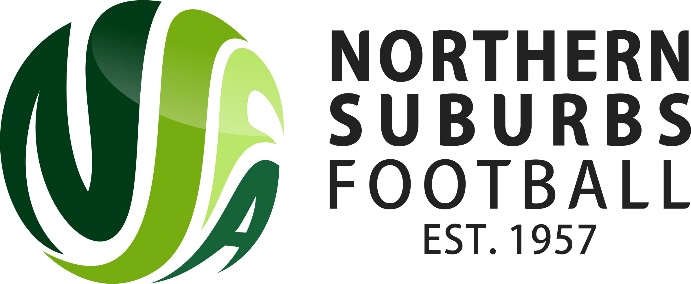 Important:	You must ensure your officials (new or existing) register with KDFRA and also forward this form to NSFA at competitions@nsfa.asn.auEach person can be nominated in only ONE squad or team.Forms must be submitted to NSFA by return email, fax or mail or by hand by the date below.All details including official’s name and contact details (for each squad / team) must be included.A bond of $500.00 per squad / team will be invoiced in your team fees.The bond will be returned upon the club attaining satisfactory participation of nominated officials.*Status: - 1. Current KDFRA Member or 2. Booked to do KDFRA Course**** ONE FORM PER CLUB – RETURN BY 2nd MARCH 2019   ****NSCF13A – Referee Identification Form – Senior Mixed Football NSCF13A – Referee Identification Form – Senior Mixed Football Club:RLO Name:RLO Email:RLO Phone ( mobile):First NameSurnameStatus*1 or 2Team/SquadMobileEmailFirst NameSurnameStatus*Team/SquadMobileEmail